Michael Mello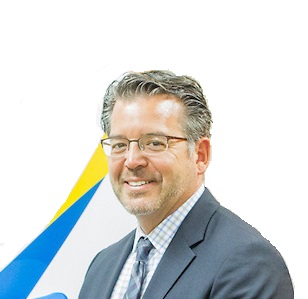 Current TitleVice President Global Government Relations & U.S. Business DevelopmentExperience Mike has been working with IGT in the government relations department since December 2006. For more than 20 years, Mike Mello has had an active career in politics and government. In 1994, Mike was named the District Director in Rhode Island for U.S. Congressman Patrick J. Kennedy where he managed the congressman’s Rhode Island office and served as the chief liaison between the Rhode Island and Washington offices. From 1998-2002, he was the Chief of Staff to former Rhode Island General Treasurer Paul J. Tavares. While serving in the General Treasurer’s office, Mike was the Treasurer’s principal advisor on all policy, planning, and strategy; and was responsible for managing nearly 100 employees and managers in the four different departments of the Treasury.From 2002-2006, Mike was the Chief of Staff to Providence Mayor David Cicilline. As the Mayor’s top advisor, he supervised staff and operations for the City with a $550 million budget, more than 5,000 employees, and 176,000 residents. Mike left the Mayor’s Office in 2006 to become President of the Rhode Island Independent Higher Education Association before joining IGT in 2006 as the Senior Director of Global Government Relations. Currently, Mike serves as the Vice President Global Government Relations & U.S. Business Development at IGT where he is responsible for protecting and expanding existing business and pursuing new business opportunities. He manages the company’s global network of government relations consultants and all international, federal, and state political efforts. Education and CertificationsMike graduated from the University of Roger Williams in Bristol, R.I. with a bachelor’s degree in public administration. IGT Employment History Vice President Global Government Relations & U.S. Business Development 
2009- PresentSenior Director Global Government Relations 2007-2009